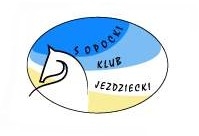 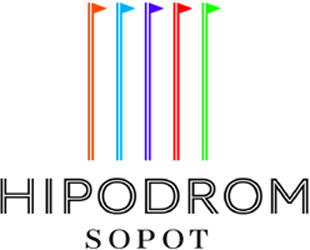 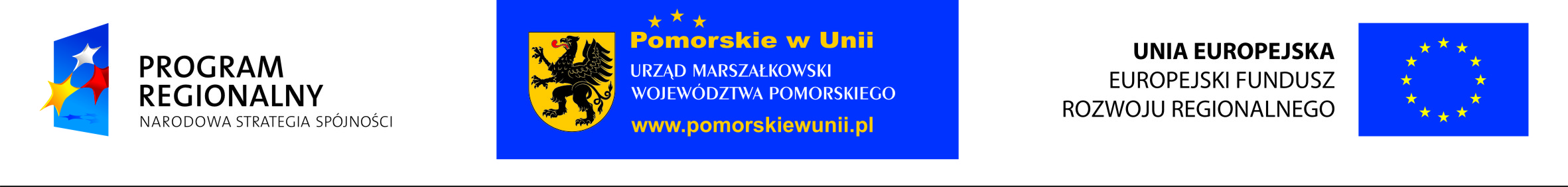 PROPOZYCJE HALOWYCH ZAWODÓW REGIONALNYCHW SKOKACH PRZEZ PRZESZKODY 04-05 październikaProjekt finansowany w ramach Regionalnego Programu Operacyjnego dla Województwa Pomorskiego na lata 2007 – 2013.1. Organizator: Hipodrom Sopot sp. z o.o.,  Sopocki KJ2. Termin zawodów: 		04-05 października 20143. Godzina rozpoczęcia: 		około 13:30, po  zmaganiach WKKW 4. Miejsce zawodów: 		Hipodrom , Sopot ul. Polna 1.5. Warunki techniczne: 		parkur - (50x80) kwarc,  rozprężalnia - (60x40) kwarc.6. Zabezpieczenie medyczne na miejscu.7. Komisja sędziowska Sędzia Główny: 	Jerzy WoźniczkoSędzia WZJ:		Agata Jarzycka-StefańskaCzłonkowie: 		Kaj KasprzykKomisarz: 		Małgorzata Szkudlarek8. Gospodarz Toru: 		Arkadiusz Weckwert9. Lekarz weterynarii: 		Grzegorz Chajęcki10. Kowal zawodów: 		Adam Czerwiński11. Otwarcie Księgowości: 	od  09 do godziny po zakończeniu konkursów12. Konkursy rozgrywane zgodnie z przepisami PZJ.13. Zgłoszenia: kluby, sekcje i zawodnicy zarejestrowani w WZJ, PZJ. Wymagane dokumenty: zgodnie z przepisami PZJ.14. Zgłoszenia:	do 02.10.2014 tylko poprzez panel zgłoszeniowy http://hipodrom.sopot.pl/zawody/Po zgłoszeniu, zgłaszający otrzyma potwierdzenie na maila z dalszą procedurą postępowania15. Opłaty należy dokonywać zgodnie z otrzymanym automatycznym potwierdzeniem zgłoszeniaWpisowe/Startowe  	na konto Sopockiego KJ (nr konta przyjdzie mailem po zgłoszeniu)Opłata za boksy/prąd      na konto Hipodromu (nr konta przyjdzie mailem po zgłoszeniu)Wpisowe:		60 zł za dzień16.Wszystkie opłaty muszą zostać uregulowane przed startem. W przypadku braku wpłaty zawodnik nie zostanie dopuszczony do startu.17.Zmiany na opublikowanych listach startowych - 20pln od konia. 18. Organizator zastrzega sobie prawo do zmian w programie zawodów oraz ich odwołania.Limit koni - 70 decyduje kolejność zgłoszeń. W dniu 03.10 zostanie opublikowana lista przyjętych na zawody.19. Za ewentualne kradzieże, wypadki, szkody i zdarzenia losowe powstałe w trakcie trwania zawodów lub podczas transportu organizator nie ponosi odpowiedzialności.20. Ilość boksów ograniczona !!! – decyduje kolejność wpłat na konto !Uwzględniane będą tylko przelewy zawierające w tytule minimum następujący opis:  data zawodów, imię i nazwisko zawodnika, nazwy koni, adres mailowy.21. Opłata za boks za zawody: 200 zł   22. Za niewykorzystane boksy opłata nie będzie zwracana.23. Opłata za podłączenie koniowozu do prądu - 60 zł/dzień. Płatne z góry przelewem.       Opłata za namiot 30zł / zawody	24. Wjazd od ulicy Łokietka, vis a vis Ergo Arena. 25. Zgłaszając się na zawody zawodnik wyraża zgodę na rozpowszechnianie swojego wizerunku – bez ograniczenia w zakresie czasu, miejsca lub liczby egzemplarzy na wszystkich polach eksploatacji, w tym m.in. w publikacjach na billboardach, plakatach, w reklamie prasowej, reklamie na środkach komunikacji, na stronach internetowych itp.26. Konkursy zostaną rozegrane przy minimum 5 zgłoszonych koniachPROGRAM ZAWODÓWSOBOTA NIEDZIELA Propozycje Zatwierdzone przez Pomorski ZJW dniu 26.09.2014NrKlasaRodzaj konkursuArtykułStartowe Nagrody1LLDokładności  z trafieniem TOWARZYSKI238.1.110 złFloo2LDwufazowy 274.5.320 zł100% startowego do podziału dla 25% startujących 3PZwykły238.2.130 zł100% startowego do podziału dla 25% startujących 4NDwufazowy274.5.340 zł100% startowego do podziału dla 25% startujących 5CZwykły238.2.150 zł100% startowego do podziału dla 25% startujących NrKlasaRodzaj konkursuArtykułStartowe Nagrody6LLDokładności z trafieniem TOWARZYSKI288.1.110 złFloo7LDwufazowy274.5.320 zł100% startowego do podziału dla 25% startujących8PZwykły238.2.130 zł100% startowego do podziału dla 25% startujących9NZwykły238.2.140 zł100% startowego do podziału dla 25% startujących10CDwufazowy274.5.350 zł100% startowego do podziału dla 25% startujących